ACTIVITY: ____________________________________________________   DATE:___________________________.
CHAIRPERSON(S) ___________________________________________________________________LET’S WORK: Day of the event: pick it up, what to bring, set up, sell it, count it, decorate, mc, greetersLET’S WORK: Day of the event: pick it up, what to bring, set up, sell it, count it, decorate, mc, greetersLET’S WORK: Day of the event: pick it up, what to bring, set up, sell it, count it, decorate, mc, greetersLET’S WORK: Day of the event: pick it up, what to bring, set up, sell it, count it, decorate, mc, greetersLET’S WORK: Day of the event: pick it up, what to bring, set up, sell it, count it, decorate, mc, greetersDUE DATETASKIN CHARGEHELPERSADDITIONAL INFO
5   LET’S CLEAN UP: Pick up, take down, throw away, clean, return items, equipment stored properly
5   LET’S CLEAN UP: Pick up, take down, throw away, clean, return items, equipment stored properly
5   LET’S CLEAN UP: Pick up, take down, throw away, clean, return items, equipment stored properly
5   LET’S CLEAN UP: Pick up, take down, throw away, clean, return items, equipment stored properly
5   LET’S CLEAN UP: Pick up, take down, throw away, clean, return items, equipment stored properly
6  LET’S GIVE RECOGNITION: Evaluations, thank you notes, prizes, special recognition, picture display
6  LET’S GIVE RECOGNITION: Evaluations, thank you notes, prizes, special recognition, picture display
6  LET’S GIVE RECOGNITION: Evaluations, thank you notes, prizes, special recognition, picture display
6  LET’S GIVE RECOGNITION: Evaluations, thank you notes, prizes, special recognition, picture display
6  LET’S GIVE RECOGNITION: Evaluations, thank you notes, prizes, special recognition, picture display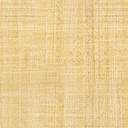 